Logopedyczne karty zadań: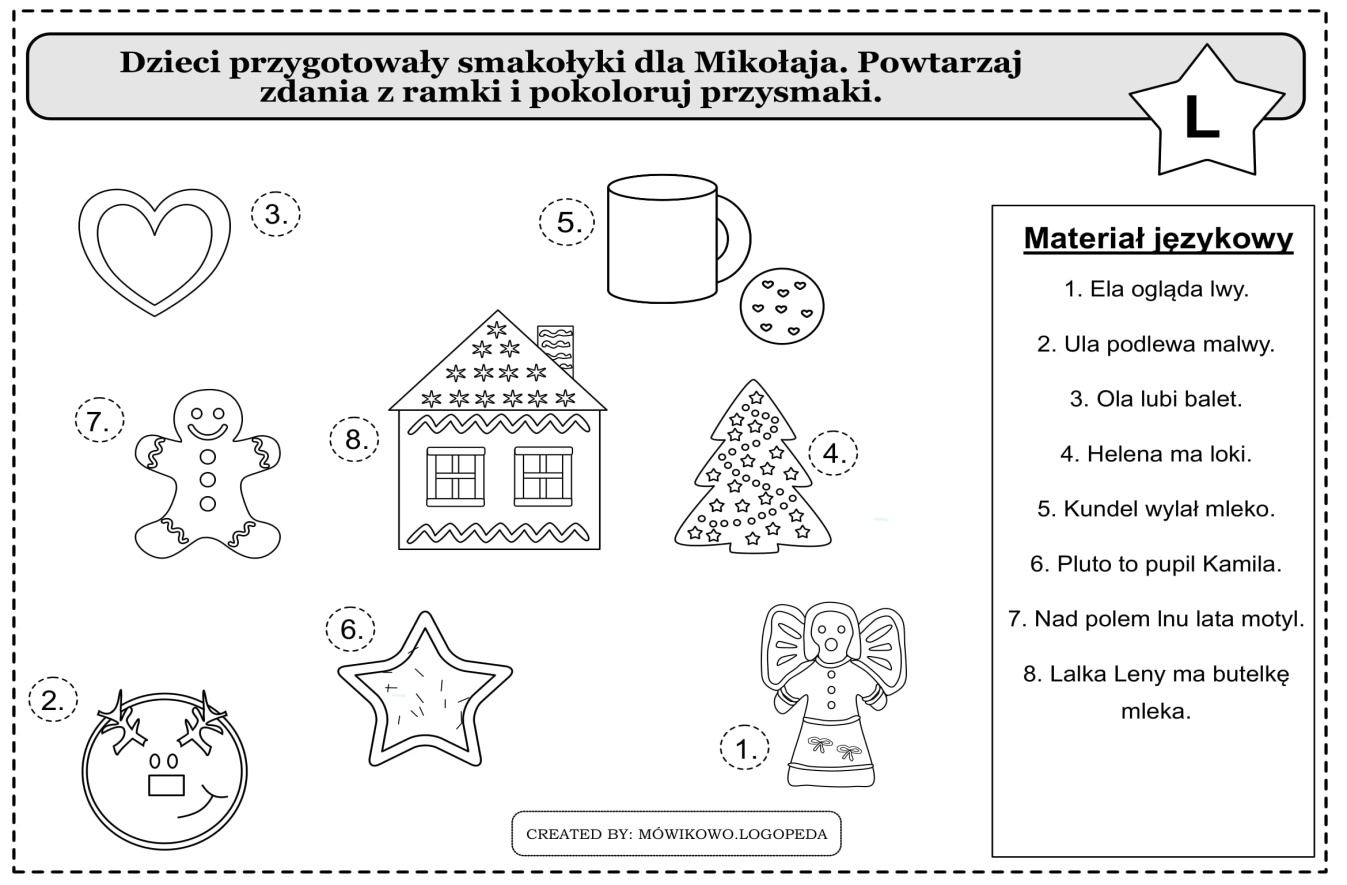 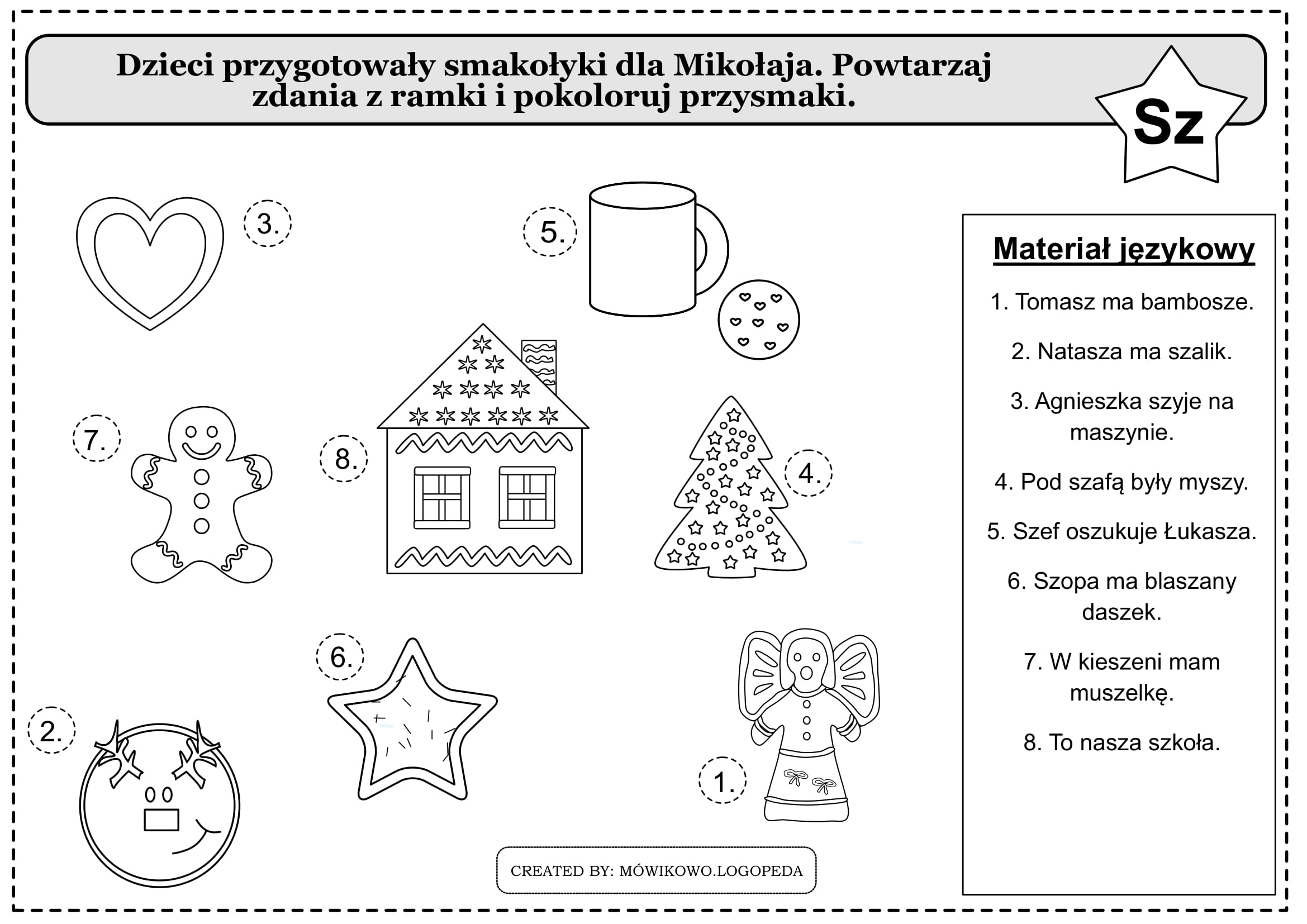 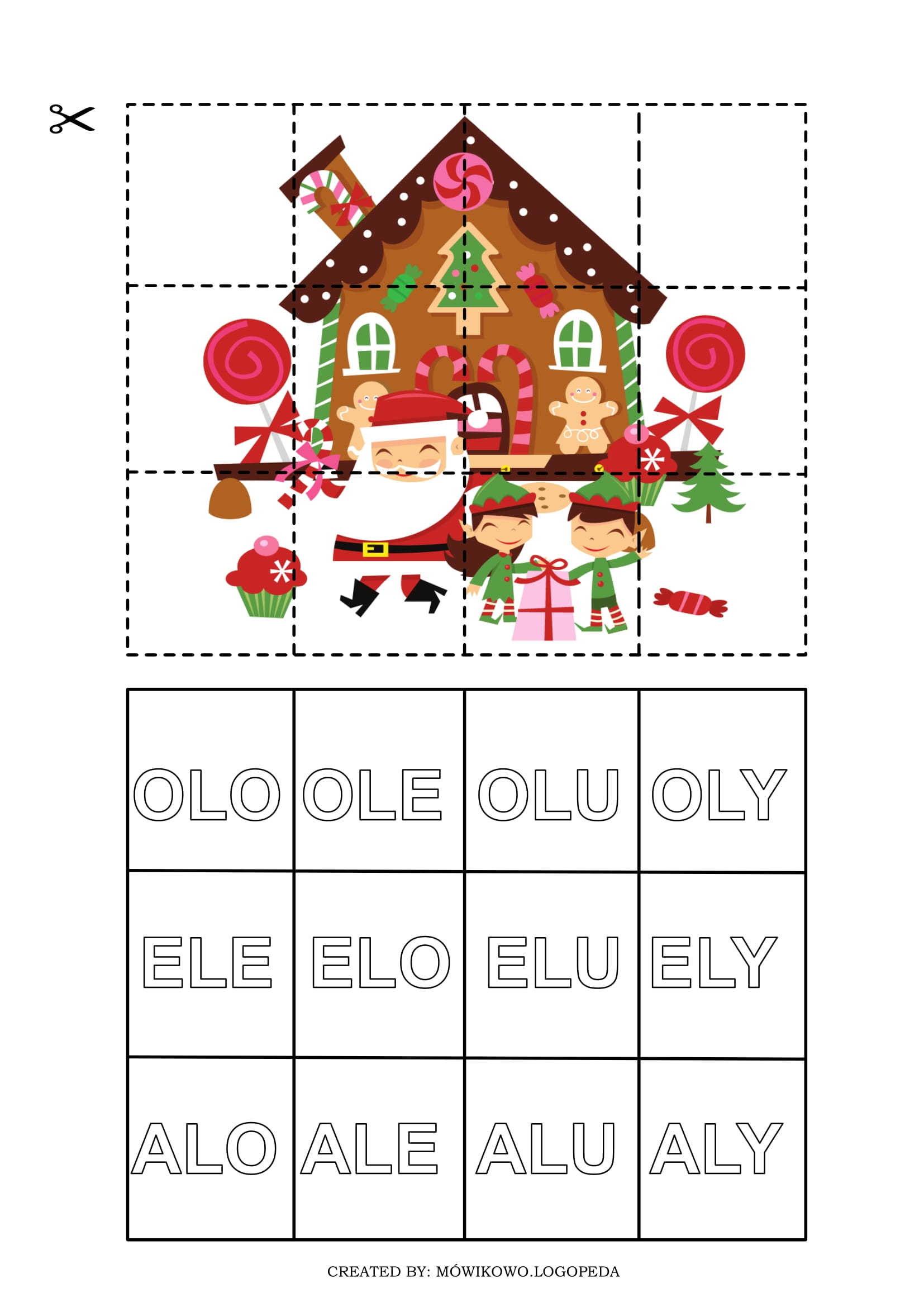 